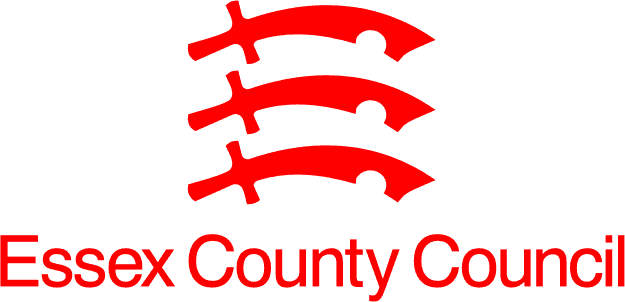 Referral to the Adult Local Authority Designated Officer (LADO) Details of Employee who is the subject of the allegation or concernThe allegation or concern/complaintReferrer’s details:Referral date:Full nameGenderRole/job titleName of the setting where the adult usually worksHome addressDate of birthEthnicityHow long employed/volunteering?Are there any pre-existing capability concerns regarding this member of staff (not necessarily safeguarding related)?Does this person work with children or vulnerable adults in any other capacity?  Please give details.Have there been any previous allegations or concerns regarding this person?Please give details (use further notes section if required)Is the person aware that an allegation or concern has been raised?(use further notes section if required)Please summarise the allegation or concern below – use the notes page or additional sheet if requiredPlease summarise the allegation or concern below – use the notes page or additional sheet if requiredSummary of concern cont./….Summary of concern cont./….How did the allegation/concern emerge?  Do you know if the alleged incident witnessed?  If so, please give detailsHas anyone else been notified of this concern, such as the police/regulatory bodies?What safeguards are in place currently?NameRoleName of settingContact details (Tel)Contact details (E-mail)Referrers full name (print)Referrer’s signatureWhen sending by e-mail please use electronic signature if available